Beispielklausur (Propädeutikum, Mathematik++)1. AufgabeSchreiben Sie folgende Zahlen als echten Bruch:a)	b)	2. AufgabeVereinfachen Sie den unteren Ausdruck.3. AufgabeBerechnen Sie das La Grange Polynom mit den drei Punkten P1(0/1), P2(1/3) und P3(3/2)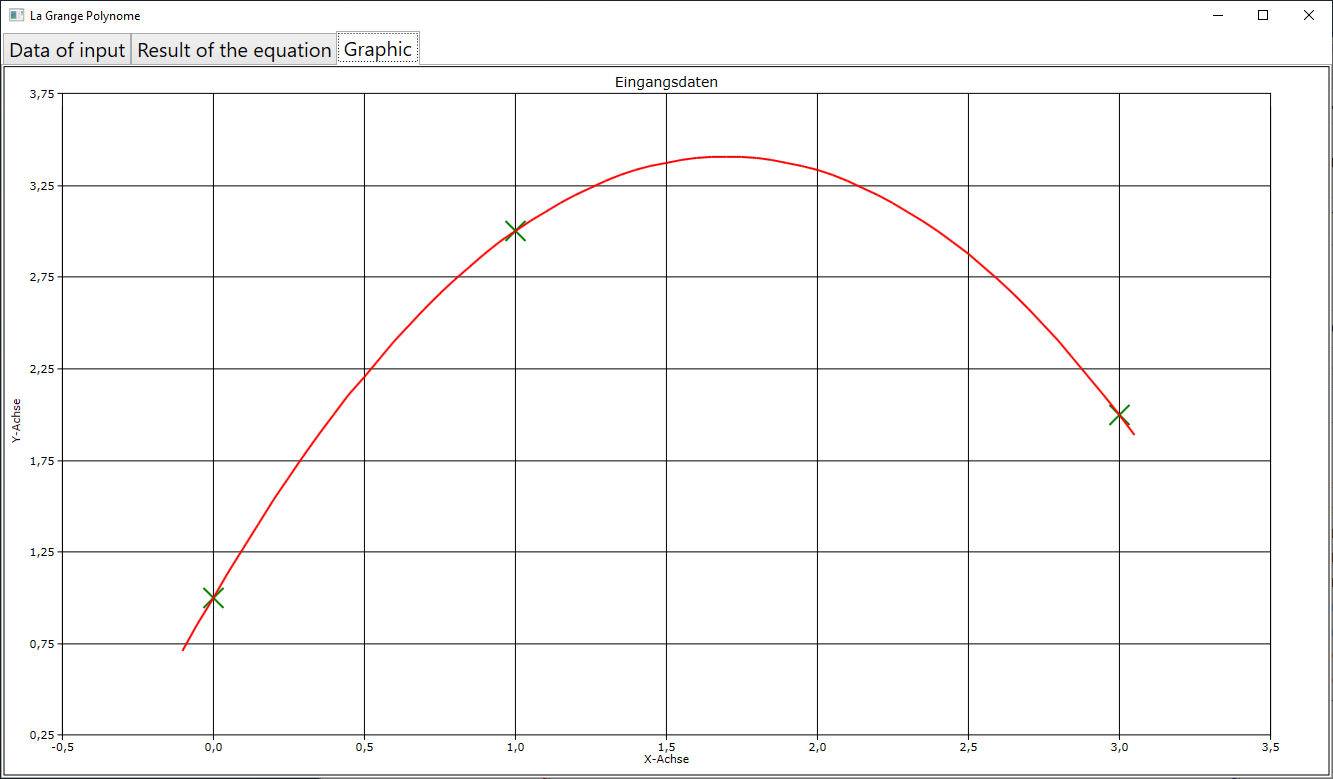 La Grange Polynome:L(0)  =   + 0,33333·x²     - 1,33333·x     + 1,00000    L(1)  =   - 0,50000·x²     + 1,50000·x     + 0,00000    L(2)  =   + 0,16667·x²     - 0,16667·x     + 0,00000    Lösung der Funktion:y =  - 0,83333·x²     + 2,83333·x     + 1,00000    4. AufgabeBeweisen Sie die Produktformel durch vollständige Induktion :5. AufgabeBestimmen Sie die Umkehrfunktion:6. AufgabeBestimmen Sie x:	(2x-3)x-4  = (2x-2)x-77. AufgabeLösen Sie nach x auf8. AufgabeLösen Sie nach x auflg(x) = log10(x)9. AufgabeLösen Sie nach x auflg(x) = log10(x)10. AufgabeGegeben ein Polynom dritten Grades:	a3x3  +  a2x2  +  a1x1  + a0 es gilt:		a3 >0Nun kann man alle unterschiedlichen  Fälle bezüglich des Vorhandenseins der Koeffizienten a2 bis a0. Insgesamt gibt es acht Fälle (siehe Tabelle unten. 0=nicht vorhanden, 1=vorhanden).Die Frage ist nun, bei welchen Fällen man direkt die Lösung ausrechnen kann.a)	Welche sind direkt lösbarb)	Geben Sie auch die Formel(n) an.c)	Welche sind nicht direkt lösbar?11. AufgabeFühren Sie eine Kurvendiskussion mit folgenden Themen durch:DefinitionsbereichWertebereichWertetabelleGraphSchnittpunkte mit den AchsenSymmetrienVerhalten im UnendlichenPolstellenMonotonieLokale ExtremwerteKrümmungen, Wendepunkte und Sattelpunkte12. AufgabeFühren Sie eine Kurvendiskussion mit folgenden Themen durch:DefinitionsbereichWertebereichWertetabelleGraphSchnittpunkte mit den AchsenSymmetrienVerhalten im UnendlichenPolstellenMonotonieLokale ExtremwerteKrümmungen, Wendepunkte und Sattelpunkte13. AufgabeFühren Sie eine Kurvendiskussion mit folgenden Themen durch:DefinitionsbereichWertebereichWertetabelleGraphSchnittpunkte mit den AchsenSymmetrienVerhalten im UnendlichenPolstellenMonotonieLokale ExtremwerteKrümmungen, Wendepunkte und Sattelpunkte	f(x) =  x·e-x 14. AufgabeBerechnen Sie den Wert von „w“ und überprüfen Sie das Ergebnis.15 . AufgabeBerechnen Sie die partielle Integration16 . Aufgabe Partialbruchzerlegunga)	Berechnen Sie die Partialbruchzerlegung der Funktion:Lösung:	A=0,5			B=0,5b)	Berechnen Sie die Partialbruchzerlegung der Funktion:Lösung:	A=2			B=1Hinweis:	Doppelte Nullstellec)	Berechnen Sie die Partialbruchzerlegung der Funktion:Lösung:	A=2			B=1			C=3Abitur-Aufgabe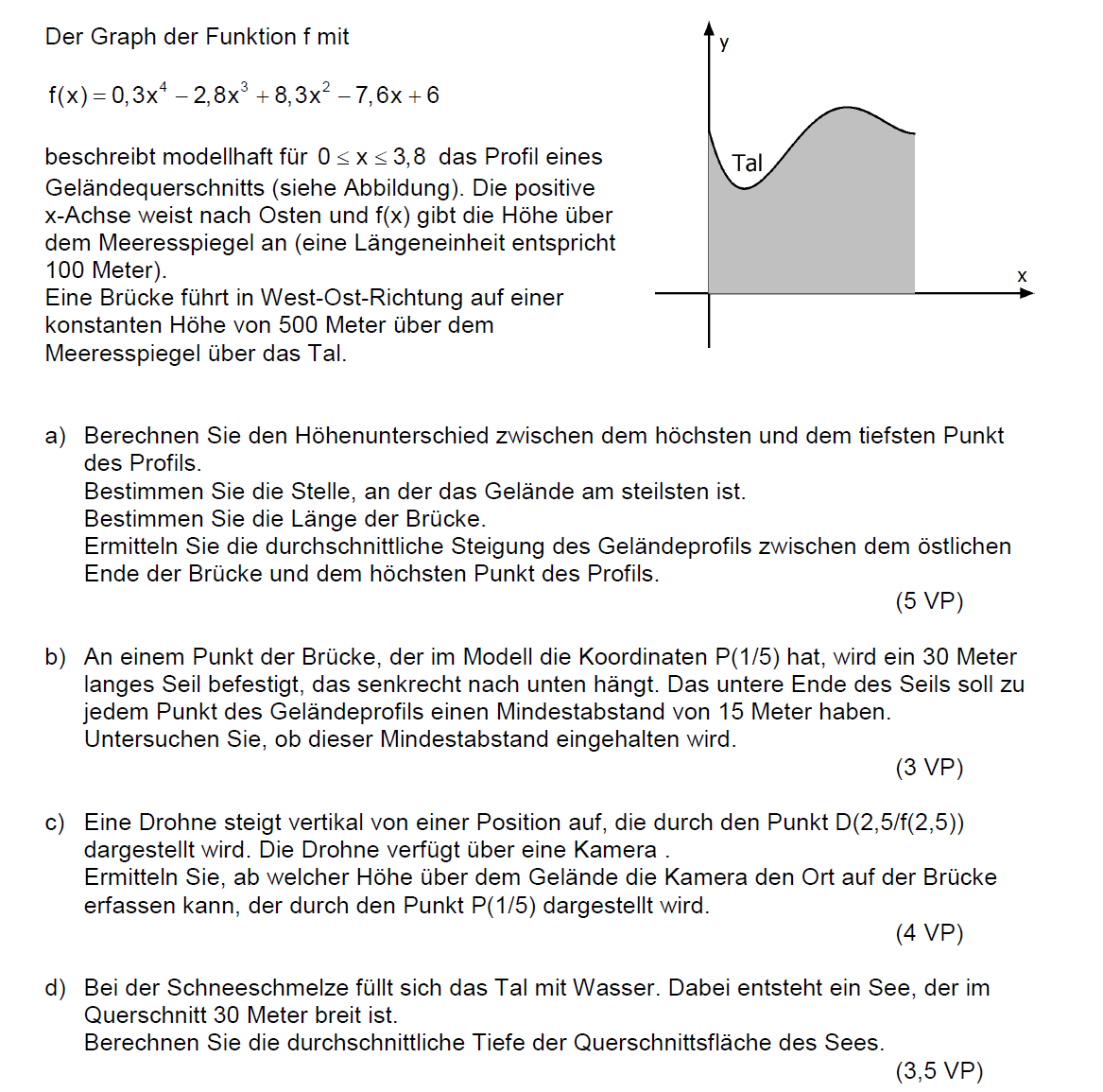 Nra2a1a000001001201030114100510161107111